Grade Three and Four French Immersion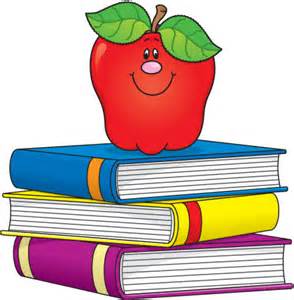 An overview of what your child will be learning this year…French/ English: Listening/Speaking- Grade 3- comprehension of oral texts, using a few listening strategies to understand texts, following instructions, communicating clearly, asking and answering questions, expressing personal thoughts and opinions, active participation, vocabulary, pronunciation, appropriate language structures (e.g. linking words), anglicisms (French), discussions, short presentationsGrade 4- comprehension of oral texts, using a range of listening strategies to understand texts, understanding texts containing familiar and unfamiliar words and expressions, discussions, viewpoints, responding with understanding to the opinions of others, oral presentations, analysing their own listening and speaking skills, self-correcting their errors, pronunciation, intonation, appropriate language structures, anglicisms (French), vocabulary, sociolinguistic conventions Grade 3- using a few comprehension strategies (e.g. visualizing), demonstrating an understanding of texts containing familiar words and about everyday topics, reading different types of written materials (e.g. poems, chapter books), identifying text features, using a few strategies to expand vocabulary, pronunciation, expressing opinions about texts read, following written instructionsGrade 4- using a range of comprehension strategies more independently, demonstrating an understanding of texts about familiar, academic and personally relevant topics, reading increasingly challenging texts, increasing reading fluency, using several strategies to expand vocabulary, identifying the purposes for reading, interpreting and analysing written texts, points of view, research skills, appropriate language structures, self-reflection about their reading strategies, using a visual French dictionary   Writing- Grade 3- creating short written texts (e.g. journal, short story), paragraph writing, printing legibly, beginning to use cursive writing, sentences of various length, vocabulary building, point of view, grammar, organisation, revising and editing work Grade 4- creating a variety of texts to convey information, ideas and opinions (e.g. report writing for a research project), cursive writing, sentences of various length, variety of sentence types, vocabulary building, point of view, grammar, correct conventions for spelling, word order and punctuation, using a visual French dictionary, organisation, revising and editing work Math: Grade 3- Problem-solving, working with numbers to 1000, counting by 1’s, 2’s, 5’s, 10’s, 25’s, 100’s to 1000, money to $10, three digit addition / subtraction, multiplication, division, fractions, telling time to the nearest five minutes, measurement, 2D shapes/3D shapes, patterning, graphingGrade 4- Problem-solving, working with numbers to 10,000, money to $100, three digit addition/subtraction, 2 digit multiplication/division, fractions, telling time to the minute, measurement, 2D/3D shapes and their geometric properties, growing/shrinking patterns, different types of graphs, comparing data  Science: Grade 3- Growth and changes in plants, soils, strong and stable structures, forces causing movementGrade 4- Light and sound, pulleys and gears, animal habitats, rocks and mineralsSocial Studies: Grade 3- Living and working in , communities in  (1780-1850), mapping skills Grade 4- Political and physical regions of , early societies (3000  to 1500 CE), mapping skillsArts: Grade 3 & 4- Exploring, creating, presenting, reflecting, responding to and analyzing the arts, studying various elements, forms, styles and techniques of visual arts, dance, drama and music and their cultural contextsPhysical Education: Grade 3 & 4- Active participation, fitness, self-awareness and self-monitoring skills, setting goals, safety maximizing behaviours, life skills (e.g. communication and social skills), throwing, catching, holding, jumping, movement patterns Health: Grade 3-Origins of food, oral health, safety, real and fictional violence, substance abuse, decision making, growth and development Grade 4-Food nutrients, healthy food choices, safe use of technology, bullying, decision-making, smoking, growth and development Please let us know if you have any questions. Merci! Mme Shear and Mrs. Perry